Dipartimento di Scienze Filosofiche, Pedagogiche, Economico-quantitativeDottorato in Human SciencesCattedra di Antropologia filosoficainvitano al seminario internazionale di studi sul tema: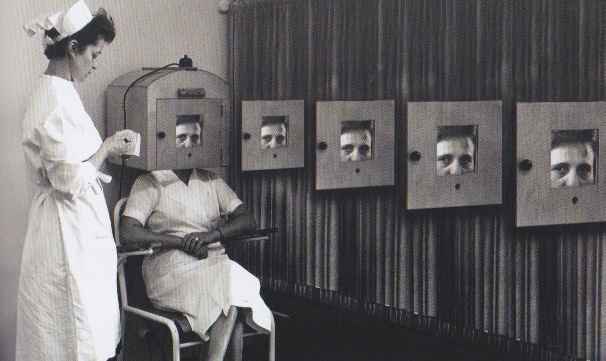 LA QUESTIONE DELL’UMANISMO – OGGI10-11 aprile aula a (lettere)Programma:Giovedì:9.15	 Introduzione - V. Cesarone (Università D’Annunzio - Chieti)	Condizioni e possibilità di un Umanismo – oggi. Jaspers, Heidegger und Levinas zur Frage nach dem Menschen - H. Zaborowski (PTH - Vallendar)	Homo quaerens sensum. La vicenda dell’animale semantico - F.P. Ciglia (Università D’Annunzio - Chieti)	Dalla Lichtung alla Umgebung. L’Umanesimo cosmologico di Karl Löwith - G. Tidona (Università Gutenberg - Mainz)* * *15.30 	L’Umanismo a venire di K. Jaspers - S. Achella (Università D’Annunzio - Chieti)	Fini dell’uomo dopo Le parole e le cose - F. SchiappaVenerdì	9.30	 La storicità dell’umanesimo, l’imperscrutabilità dell’uomo e il tatto nel porre la questione dell’umano - A. Hilt (Università Gutenberg - Mainz) 	L’Umanesimo della medicina - O. Tolone (Università D’Annunzio - Chieti) 	Discussione conclusiva